DECLARACIÓN DE ALIANZA O ASOCIACIÓN ENTRE INSTITUCIONESEn ………. a ……. de ……. de 2020, entre …….................................., representada por …………………………………………., cédula nacional de identidad Nº ………………………, ambos con domicilio en ………………………………………..; y ……………………………………..., representada por ……………………………., cédula nacional de identidad Nº ……………………., ambos con domicilio en ……………………………; y .............................................., representada por …………………………………………………, cédula nacional de identidad Nº ………………………………, ambos con domicilio en ……………………………......................., en adelante las instituciones, han convenido en celebrar una alianza de asociación para ejecutar el proyecto postulado. PRIMEROLas instituciones comparecientes desarrollan sus actividades principalmente en el rubro ………... …………… y declarar tener interés en ………………………………………………………………….SEGUNDOPara el efecto anterior, las instituciones han acordado formular un proyecto para postular y acceder al financiamiento que el Ministerio de Educación (en adelante “Mineduc”), dispone a través del Concurso “Constitución de redes de Articulación para establecimientos de educación media técnico profesional y otros actores territoriales para la mejora de la calidad de la enseñanza media técnico profesional” para la macrozona ……………………...TERCEROLas instituciones se comprometen a cumplir fiel e íntegramente con los objetivos y finalidades del proyecto citado, el que, conocido por los interesados, se entiende forma parte de la presente declaración. CUARTOLas partes comparecientes designan gestor a la institución …………………………………………., Rut ……………………, representada por ………………………………..cédula nacional de identidad Nº …………………….., ambos con domicilio en ………………………………………....., quien actuará en nombre y representación de la Instituciones asociadas, ante el Mineduc y terceros, en todos los trámites, negociaciones y gestiones necesarias para la organización y ejecución del proyecto. 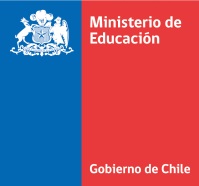 Concurso de Constitución de Redes de Articulación para Establecimientosde Educación Media Técnico Profesional y Otros Actores Territorialespara la Mejora de la Calidad de la Enseñanza Media Técnico Profesional, Convocatoria 2020.NOMBRE Y FIRMAREPRESENTANTE LEGALNOMBRE INSTITUCIÓNNOMBRE Y FIRMAREPRESENTANTE LEGALNOMBRE INSTITUCIÓNNOMBRE Y FIRMAREPRESENTANTE LEGALNOMBRE INSTITUCIÓN